Федеральное государственное бюджетное профессиональное образовательное учреждение «Щекинское специальное учебно-воспитательное учреждение для обучающихся с девиантным (общественно опасным) поведением закрытого типа»РАБОЧАЯ ПРОГРАММАпо математике 6 класс Уровень образования:    основное общее образование Общее количество часов: 170Программа разработана в соответствии с авторской программой Г.В. Дорофеева, И.Ф. Шарыгина, С.Б. Суворовой, Е.А. Буминович, Л.В. Кузнецова, С.С. Минаева, Л.О. Рослова «Математика, 6».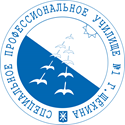 Р. П. Первомайский 2017ПОЯСНИТЕЛЬНАЯ ЗАПИСКАРабочая программа по  математике составлена на основе Федерального Государственного образовательного стандарта основного общего образования ( второго поколения),примерной программы по учебным предметам  «Математика 5 - 9 классы»  - Москва, «Просвещение», 2011,авторской программы Г.В. Дорофеева, И.Ф. Шарыгина, С.Б. Суворовой, Е.А. Буминович, Л.В. Кузнецова, С.С. Минаева, Л.О. Рослова «Математика, 6».Для реализации рабочей программы  используется УМК:В.Г. Дорофеев, и др. «Математика, 6».Программа рассчитана на: 5 часов в неделю.Выбор данной программы и учебно-методического комплекса обусловлен с преемственностью целей образования, логикой внутрипредметных связей, а также с возрастными особенностями развития учащихся, и опираются на вычислительные умения и навыки учащихся, полученные на уроках математики 1 – 4 классов: на знании учащимися основных свойств на все действия.Математическое образование является обязательной и неотъемлемой частью общего образования на всех ступенях школы. Обучение математике в основной школе направлено на достижение следующих целей:1)	в направлении личностного развития:- формирование представлений о математике как части общечеловеческой культуры, о значимости математики в развитии цивилизации и современного общества;- развитие логического и критического мышления, культуры речи, способности к умственному эксперименту;- формирование интеллектуальной честности и объективности, способности к преодолению мыслительных стереотипов, вытекающих из обыденного опыта;- воспитание качеств личности, обеспечивающих социальную мобильность, способность принимать самостоятельные решения;- формирование качеств мышления, необходимых для адаптации в современном информационном обществе;развитие интереса к математическому творчеству и математических способностей;2)	в метапредметном направлении:- развитие представлений о математике как форме описания и методе познания действительности, создание условий для приобретения первоначального опыта математического моделирования;- формирование общих способов интеллектуальной деятельности, характерных для математики и являющихся основой познавательной культуры, значимой для различных сфер человеческой деятельности;3)	в предметном направлении:- овладение математическими знаниями и умениями, необходимыми для продолжения образования, изучения смежных дисциплин, применения в повседневной жизни;- создание фундамента для математического развития, формирования механизмов мышления, характерных для математической деятельности.Сознательное овладение учащимися системой арифметических знаний и умений необходимо в повседневной жизни, для изучения смежных дисциплин и продолжения образования.      Практическая значимость школьного курса математики обусловлена тем, что объектом изучения служат количественные отношения действительного мира. Математическая подготовка необходима для понимания принципов устройства и использования современной техники, восприятия научных и технических понятий и идей. Математика – язык науки и техники. С ее помощью моделируются и изучаются явления и процессы, происходящие в природе.       Арифметика является одним из опорных предметов основной школы: она обеспечивает изучение других дисциплин. Развитие логического мышления учащихся при обучении математики способствует усвоению предметов гуманитарного цикла. Практические умения и навыки арифметического характера необходимы для трудовой и профессиональной подготовки школьников.      Требуя от учащихся умственных и волевых усилий, концентрации внимания, активности воображения, арифметика развивает нравственные черты личности (настойчивость, целеустремленность, творческую активность, самостоятельность мышления) и умение аргументировано отстаивать свои взгляды и убеждения, а также способность принимать самостоятельные решения.         Изучение математики позволяет формировать умения и навыки умственного труда: планирование своей работы, поиск рациональных путей ее выполнения, критическую оценку результатов.      Важнейшей задачей школьного курса арифметики является развитие логического мышления учащихся. Показывая внутреннюю гармонию математики, формируя понимание красоты и изящества математических рассуждений, арифметика вносит значительный вклад в эстетическое воспитание учащихся.Практическая полезность предмета обусловлена тем, что происходит формирование общих способов интеллектуальной деятельности, значимой для различных сфер человеческой деятельности.Без базовой математической подготовки невозможно стать образованным человеком, так как овладение математическими знаниями и умениями необходимодля продолжения образования, изучения смежных дисциплин, применения в повседневной жизни.                  ОБЩАЯ ХАРАКТЕРИСТИКА  УЧЕБНОГО ПРЕДМЕТАСодержание математического образования в 6 классе включает следующие разделы: арифметика, элементы алгебры, вероятность и статистика, наглядная геометрия. Наряду с этим в него включен раздел: математика в историческом развитии, что связано с реализацией целей общеинтеллектуального и общекультурного развития учащихся. Содержание каждого из этих разделов разворачивается в содержательно-методическую линию, пронизывающую все основные разделы содержания математического образования на данной ступени обучения.Содержание раздела «Арифметика» служит базой для дальнейшего изучения учащимися математики, способствует развитию их логического мышления, формированию умения пользоваться алгоритмами, а также приобретению практических навыков, необходимых в повседневной жизниСодержание раздела «Элементы алгебры» направлено на формирование у учащихся математического аппарата для решения задач из разных разделов математики, смежных предметов, окружающей реальности. Язык алгебры подчеркивает значение математики как языка для построения математических моделей процессов и явлений реального мира. В задачи изучения алгебры входят также развитие алгоритмического мышления, необходимого, в частности, для усвоения курса информатики, овладения навыками дедуктивных рассуждений. Преобразование символьных форм вносит специфический вклад в развитие воображения учащихся, их способностей к математическому творчеству.Цель содержания раздела «Наглядная геометрия» — развить у учащихся пространственное воображение и логическое мышление путем систематического изучения свойств геометрических фигур на плоскости и применения этих свойств при решении задач вычислительного характера. Существенная роль при этом отводится развитию геометрической интуиции. Сочетание наглядности со строгостью является неотъемлемой частью геометрических знаний. Раздел «Математика в историческом развитии» предназначен для формирования представлений о математике как части человеческой культуры, для общего развития школьников, для создания культурно-исторической среды обучения. На него не выделяется специальных уроков, усвоение его не контролируется, но содержание этого раздела органично присутствует в учебном процессе как своего рода гуманитарный фон при рассмотрении проблематики основного содержания математического образования.ОПИСАНИЕ МЕСТА УЧЕБНОГО  ПРЕДМЕТА  В УЧЕБНОМ ПЛАНЕНа изучение математики в 6 классах отводится 5 учебных часов в неделю, всего 170 уроков. Предмет «Математика» в 6 классах включает арифметический материал, элементы алгебры и геометрии, а также элементы вероятностно-статистической линии.ЛИЧНОСТНЫЕ, МЕТАПРЕДМЕТНЫЕ И ПРЕДМЕТНЫЕ РЕЗУЛЬТАТЫ ОСВОЕНИЯ УЧЕБНОГО ПРЕДМЕТАИзучение математики в основной школе дает возможность обучающимся достичь следующих результатов развития: в личностном направлении- умение ясно, четко, грамотно излагать свои мысли в устной и письменной речи, понимать смысл поставленной задачи, выстраивать аргументацию, приводить примеры и контрпримеры;- критичность мышления, умение распознавать логически некорректные высказывания, отличать гипотезу от факта;- представление о математической науке как сфере человеческой деятельности, об этапах её развития, о её значимости для развития цивилизации;- креативность мышления, инициатива, находчивость, активность при решении математических задач;- умение контролировать процесс и результат математической деятельности;- способность к эмоциональному восприятию математических объектов, задач, решений.рассуждений;2) в метапредметном направлении:- первоначальные представления об идеях и о методах математики как универсальном языке науки и техники, средстве моделирования явлений и процессов;- умение видеть математическую задачу в контексте проблемной ситуации в других дисциплинах, в окружающей жизни;- умение находить в различных источниках информацию, необходимую для решения математических проблем, представлять ее в понятной форме, принимать решение в условиях неполной и избыточной, точной и вероятностной информации;- умение понимать и использовать математические средства наглядности ( графики, диаграммы, таблицы, схемы и др.) для иллюстрации, интерпретации, аргументации;- умение выдвигать гипотезы при решении учебных задач, понимать необходимость их проверки;- умение принимать индуктивные и дедуктивные способы рассуждений, видеть различные стратегии решения задач;- понимать сущность алгоритмических предписаний и умение действовать в соответствии с предложенным алгоритмом;- умение самостоятельно ставить цели, выбирать и создавать алгоритмы для решения учебных математических проблем;- умение планировать и осуществлять деятельность, направленную на решение задач исследовательского характера;3) в предметном направлении:- умение работать с математическим текстом ( анализировать, извлекать необходимую информацию), грамотно применять математическую терминологию символику, использовать различные языки математики;- развитие представлений о числе и числовых системах от натуральных до действительных чисел, овладение навыками устных, письменных, инструментальных вычислений;- овладение системой функциональных понятий, функциональным языком и символикой, умение на основе функционально – графических представлений описывать и анализировать реальные зависимости;- овладение основными способами представления и анализа статистических данных; наличие представлений о статистических закономерностях в реальном мире и о различных способах их изучения, о вероятностных моделях;- овладение геометрическом языком, умение использовать его для описания предметов окружающего мира, развитие пространственных представлений и изобразительных умений, приобретение навыков геометрических построений;- умение измерять длины отрезков, величины углов, использовать формулы для нахождения периметров, площадей и объемов геометрических фигур;- умение применять изученные понятия, результаты, методы для решения задач практического характера и задач из смежных дисциплин с использованием при необходимости справочных материалов, калькулятора, компьютера.СОДЕРЖАНИЕ УЧЕБНОГО ПРЕДМЕТААРИФМЕТИКА Рациональные числаПоложительные и отрицательные числа, модуль числа. Расширение множества натуральных чисел до множества целых, множества целых чисел до множе​ства рациональных. Рациональное число как отношение, где т - целое число, п - натуральное. Степень с целым показателем Изображение чисел точками координатной пря​мой; геометрическая интерпретация модуля числа. Множество целых чисел. Множество рациональ​ных чисел. Сравнение рациональных чисел. Арифме​тические действия с рациональными числами. Свой​ства арифметических действий.            Измерения, приближения, оценкиПриближенное   значение   величины; точность приближения. Округление натуральных чисел. Прикидка и оценка результатов вычислений. АЛГЕБРААлгебраические выраженияБуквенные выражения. Числовое значение буквен​ного выражения. Допустимые значения переменных. Подстановка выражений вместо переменных. Преобразование буквенных выражений на основе свойств арифметических действий. Равенство буквенных выражений. Уравнения. Уравнение с одной переменной. Корень уравнения. ВЕРОЯТНОСТЬ И СТАТИСТИКАОписательная статистикаПредставление данных в виде таблиц, диаграмм, графиков. КомбинаторикаРешение комбинаторных задач перебором вариантов. Комбинаторное правило умножения. Перестановки и факториал.ГЕОМЕТРИЯНаглядная геометрияВиды углов: острый, прямой, тупой, развернутый. Градусная мера угла. Измерение и построение углов заданной градусной меры с помощью транспортира.Понятие площади фигуры; единицы измерения площади. Площадь прямоугольника, квадрата. Наглядные представления о пространственных фигурах (куб, параллелепипед, призма, пирамида, шар, сфера, конус, цилиндр). Изображение пространственных фигур. Многогранники. Примеры разверток многогранников, цилиндра и конуса. Понятие объема; единицы объема. Объем прямоугольного параллелепипеда, куба.Геометрические фигуры.Параллельные и пересекающиеся прямые. Окружность.Измерение геометрических величин.Длина отрезка. Расстояние от точки до прямой. Расстояние между параллельными прямыми. Периметр многоугольника. Длина окружности, число п; длина дуги окружности. Понятие площади плоских фигур. Равносоставленные и равновеликие фигуры. Площадь прямоугольника. Площади параллелограмма, треугольника и трапеции. Площадь многоугольника. Площадь круга и площадь сектора. Соотношение между площадями подобных фигур.Математика в историческом развитии. История формирования понятия числа: натуральные числа, дроби. Старинные системы записи чисел. Дроби в Вавилоне, Египте, Риме. Старинные системы мер. ТЕМАТИЧЕСКОЕ ПЛАНИРОВАНИЕ С ОПРЕДЕЛЕНИЕМ ОСНОВНЫХ ВИДОВ УЧЕБНОЙ ДЕЯТЕЛЬНОСТИОПИСАНИЕ УЧЕБНО-МЕТОДИЧЕСКОГО И МАТЕРИАЛЬНО-ТЕХНИЧЕСКОГО ОБЕСПЕЧЕНИЕ УЧЕБНОГО ПРОЦЕССА	Нацеленность образования на развитие личности ученика, его познавательных, интеллектуальных и творческих способностей определяет место средств обучения и учебного оборудования в системе преподавания математики.	Литература для учащихся                           ПЛАНИРУЕМЫЕ РЕЗУЛЬТАТЫ ИЗУЧЕНИЯ УЧЕБНОГОПРЕДМЕТАДроби. Рациональные числаУченик научится:-сравнивать и упорядочивать рациональные числа;- выполнять вычисления с рациональными числами, сочетая устные и письменные приёмы вычислений, применение калькулятора;-использовать понятия и умения, связанные с пропорциональностью величин, процентами, в ходе решения математических задач и задач из смежных предметов, выполнять несложные практические расчёты.Ученик получит возможность:- научиться использовать приёмы, рационализирующие вычисления, приобрести привычку контролировать вычисления, выбирая подходящий для ситуации способ.Измерения, приближения, оценкиУченик научится:- использовать в ходе решения задач элементарные представления, связанные с приближёнными значениями величин.Ученик получит возможность:- понять, что числовые данные, которые используются для характеристики объектов окружающего мира, являются преимущественно приближёнными, что по записи приближённых значений, содержащихся в информационных источниках, можно судить о погрешности приближения;- понять, что погрешность результата вычислений должна быть соизмерима с погрешностью исходных данных.           Комбинаторика         Ученик научится:- решать комбинаторные задачи на нахождение числа объектов или комбинаций.        Ученик получит возможность:-научиться некоторым специальным приёмам решения комбинаторных задач.Наглядная геометрияУченик научится:- распознавать на чертежах, рисунках, моделях и в окружающем мире плоские и пространственные геометрические фигуры;- распознавать развёртки куба, прямоугольного параллелепипеда, правильной пирамиды, цилиндра и конуса;- строить развёртки куба и прямоугольного параллелепипеда;- определять по линейным размерам развёртки фигуры линейные размеры самой фигуры и наоборот;- вычислять объём прямоугольного параллелепипеда.Ученик получит возможность:- научиться вычислять объёмы пространственных геометрических фигур, составленных из прямоугольных параллелепипедов;- углубить и развить представления о пространственных геометрических фигурах;- научиться применять понятие развёртки для выполнения практических расчётов.Геометрические фигурыУченик научится:- пользоваться языком геометрии для описания предметов окружающего мира и их взаимного расположения;- распознавать и изображать на чертежах и рисунках геометрические фигуры и их конфигурации.Ученик получит возможность:- овладеть традиционной схемой решения задач на построение с помощью циркуля и линейки.Измерение геометрических величинУченик научится:- использовать свойства измерения длин, площадей, углов при решении задач на нахождение длины отрезка.Ученик получит возможность научиться:- вычислять площади фигур, составленных из двух или более прямоугольников.КАЛЕНДАРНО-ТЕМАТИЧЕСКОЕ ПЛАНИРОВАНИЕРассмотренана заседании МО Протокол № 1 от«_24» августа 2017 г.Согласованаи. о. директора  Моисеенко Н.В.«25»_августа 2017 г.Утверждена приказоми о. директора  Моисеенко Н.В. № 313 от«25»_августа 2017 г.Основное содержание по темамХарактеристика основных видов деятельности ученика (на уровне учебных действий)1.Дроби 1.Дроби Десятичные дроби. Сравнение десятичных дробей. Арифметические действия с десятичными дробями. Представление десятичной дроби в виде обыкновен​ной дроби и обыкновенной в виде десятичной.Отношение. Пропорция; основное свойство про​порции.Проценты. Нахождение процентов от величины и величины по ее процентам; выражение отношения в процентах.Решение текстовых задач арифметическим спосо​бомЧитать и записывать десятичные дроби.Представ​лять обыкновенные дроби в виде десятичных дробей и десятичные в виде обыкновенных; находить десятичные приближения обыкновенных дробей.     Сравнивать и упорядочивать десятичные дроби. Выполнять вычисления с десятичными дробями. Использовать эквивалентные представления дробных чисел при их сравнении, при вычислениях.       Выполнять прикидку и оценку в ходе вычислений.       Анализировать и осмысливать текст задачи, переформулировать условие, извлекать необходимую информацию, моделировать условие с помощью схем, рисунков, реальных предметов; строить логическую цепочку рассуждений; критически оценивать полученный ответ, осуществлять самоконтроль, проверяя ответ на соответствие условию.        Проводить несложные исследования, связанные со свойствами дробных чисел, опираясь на числовые эксперименты (в том числе с использованием калькулятора, компьютера)2. Рациональные числа.2. Рациональные числа.Положительные и отрицательные числа, модуль числа.Изображение чисел точками координатной пря​мой; геометрическая интерпретация модуля числа.Множество целых чисел. Множество рациональ​ных чисел. Сравнение рациональных чисел. Арифме​тические действия с рациональными числами. Свой​ства арифметических действийПриводить примеры использования в окружающем мире положительных и отрицательных чисел (темпе​ратура, выигрыш — проигрыш, выше - ниже уровня моря и т. п.).Изображать положительные и отрицательные рацио​нальные числа точками на координатной прямой.Характеризовать множество целых чисел, множе​ство рациональных чисел.Формулировать и записывать с помощью букв свойства действий с рациональными числами, приме​нять их для преобразования числовых выражений.Сравнивать и упорядочиватьрациональные числа, выполнять вычисления с рациональными числами3.Измерения, приближения, оценки. Зависимости между величинами 3.Измерения, приближения, оценки. Зависимости между величинами Примеры зависимостей между величинами: скорость, время, расстояние; производительность, время, работа; цена, количество, стоимость и др. Представление зависимостей в виде формул.       Решение текстовых задач арифметическим способом.       Выражать одни единицы измерения величины в других единицах (метры в километрах, минуты в часах и т. п.).       Округлять натуральные числа. Выполнять прикидку и оценку в ходе вычислений.       Моделировать несложные зависимости с помощью формул; выполнять вычисления по формулам.Использовать знания о зависимостях между величинами (скорость, время, расстояние; работа, производительность, время и т. п.) при решении текстовых задач; 4. Элементы алгебры4. Элементы алгебры       Использование букв для обозначения чисел, для записи свойств арифметических действий.        Уравнение, корень уравнения. Нахождение неизвестных компонентов арифметических действий.        Читать и записывать буквенные выражения, составлять буквенные выражения по условиям задач.        Составлять уравнения по условиям задач. Решать простейшие уравнения на основе зависимостей между компонентами арифметических действий.5. Описательная статистика. Вероятность. Комбинаторика 5. Описательная статистика. Вероятность. Комбинаторика          Представление данных в виде таблиц, диаграмм.         Решение комбинаторных задач методом перебора вариантов.       Извлекать информацию из таблиц и диаграмм, выполнять вычисления по табличным данным, сравнивать величины, находить наибольшие и наименьшие значения и др.        Выполнять сбор информации в несложных случаях, организовывать информацию в виде таблиц и диаграмм, в том числе с помощью компьютерных программ.        Выполнять перебор всех возможных вариантов для пересчета объектов или комбинаций, выделять комбинации, отвечающие заданным условиям6. Наглядная геометрия 6. Наглядная геометрия       Виды треугольников: остроугольный, прямоугольный, тупоугольный, равнобедренный, равносторонний.        Изображение геометрических фигур.        Длина отрезка, ломаной. Периметр многоугольника. Единицы измерения длины. Измерение длины отрезка, построение отрезка заданной длины с помощью линейки.      Виды углов: острый, прямой, тупой, развернутый. Градусная мера угла. Измерение и построение углов заданной градусной меры с помощью транспортира.      Понятие площади фигуры; единицы измерения площади. Площадь прямоугольника, квадрата.Наглядные представления о пространственных фигурах (куб, параллелепипед, призма, пирамида, шар, сфера, конус, цилиндр). Изображение пространственных фигур.  Многогранники. Примеры разверток многогранников, цилиндра и конуса. Понятие объема; единицы объема. Объем прямоугольного параллелепипеда, куба.        Распознавать на чертежах, рисунках, и моделях геометрические фигуры, конфигурации фигур (плоские и пространственные). Приводить примеры аналогов геометрических фигур в окружающем мире.        Изображать геометрические фигуры и их конфигурации от руки и с использованием чертежных инструментов. Изображать геометрические фигуры на клетчатой бумаге.        Измерять с помощью линейки и сравнивать длины отрезков. Строить отрезки заданной длины с помощью линейки и циркуля, углы заданной величины с помощью транспортира. Выражать одни единицы измерения длин через другие.        Выражать одни единицы измерения углов через другие.        Вычислять площади квадратов и прямоугольников, используя формулы площади квадрата и прямоугольника.    Выражать одни единицы  измерения  площади через другие.       Изготавливать пространственные фигуры из разверток; распознавать развертки куба, параллелепипеда, пирамиды, цилиндра и конуса.                Вычислять объемы куба и прямоугольного параллелепипеда, используя формулы объема куба и прямоугольного параллелепипеда.  Выражать одни единицы измерения объема через другие.        Решать задачи на нахождение длин отрезков, периметров многоугольников; градусной меры углов; площадей квадратов и прямоугольников; объемов кубов и прямоугольных параллелепипедов. Выделять в условии задачи данные, необходимые для ее решения, строить логическую цепочку рассуждений, сопоставлять полученный результат с условием задачи.         Находить в окружающем мире плоские и пространственные  фигуры.№ п/пНаименования объектов и средств материально-технического обеспеченияКоличествоПримечаниеПримечание1. Г.В.Дорофеев, И.Ф. Шарыгин, С.Б. Суворова идр.  Математика, 6. Учебник для общеобразовательных учреждений – Москва. Просвещение. 2013.комплект2.Федеральный государственный образовательный стандарт основноо общего образованиядемонстрационный3.Примерная программа среднего образования по математикедемонстрационный4. Книга для учителя к УМК  Г.В.Дорофеева (математика) демонстрационныйПечатные пособияПечатные пособияПечатные пособияПечатные пособияПечатные пособия1Дидактические материалы Комплект Комплект2Рабочие тетрадиКомплект Комплект Технические средства обучения и оборудование кабинетаТехнические средства обучения и оборудование кабинетаТехнические средства обучения и оборудование кабинетаТехнические средства обучения и оборудование кабинетаТехнические средства обучения и оборудование кабинета1Стол учительский с тумбой112Ученические столы 2-местные с комплектом стульев1515Учебно-практическое и учебно-лабораторное оборудованиеУчебно-практическое и учебно-лабораторное оборудованиеУчебно-практическое и учебно-лабораторное оборудованиеУчебно-практическое и учебно-лабораторное оборудованиеУчебно-практическое и учебно-лабораторное оборудование1Комплект чертежных инструментов (классных и раздаточных): линейка, транспортир, угольник (30°, 60°, 90°), угольник (45°, 90°), циркуль.11№ урокаНаименование разделов и темОсновные виды учебной деятельности                          Кол-вочасовФормыконтроляПримечанияДатаРаздел 1.Что мы знаем о дробях20ч11.Что мы знаем о дробяхМоделировать в графической и предметной форме обыкновенные дроби. Соотносить дробные числа с точками координатной прямой. 122.Действия с обыкновенными дробямиВыполнять вычисления с дробями, сложение и вычитание дробей. Анализировать числовые закономерности, связанные с арифметическими действиями с обыкновенными дробями, доказывать в несложных случаях выявленные свойства133.Действия с обыкновенными дробямиВыполнять вычисления с дробями, умножение и деление дробей. Анализировать числовые закономерности, связанные с арифметическими действиями с обыкновенными дробями, доказывать в несложных случаях выявленные свойства144.Действия с обыкновенными дробямиВыполнять вычисления с дробями, умножение и деление дробей. Анализировать числовые закономерности, связанные с арифметическими действиями с обыкновенными дробями, доказывать в несложных случаях выявленные свойства155.«Многоэтажные дроби»Использовать дробную черту как знак деления при записи нового вида дробного выражения («Многоэтажная дробь»). Применять различные способы вычисления значений таких выражений, выполнять преобразование «многоэтажных дробей».166.«Многоэтажные дроби». Самостоятельная работаИспользовать дробную черту как знак деления при записи нового вида дробного выражения («Многоэтажная дробь»). Применять различные способы вычисления значений таких выражений, выполнять преобразование «многоэтажных дробей».1с.р77.Основные задачи на дробиРешать основные задачи на дроби, применять нахождение части от числа. Решать текстовые задачи с практическим контекстом; анализировать и осмысливать текст задачи; моделировать условие с помощью схем и рисунков; строить логическую цепочку рассуждений; выполнять самоконтроль, проверяя ответ на соответствие условию188.Задачи на нахождение части от целогоРешать основные задачи на дроби, применять нахождение части от числа. Решать текстовые задачи с практическим контекстом; анализировать и осмысливать текст задачи; моделировать условие с помощью схем и рисунков; строить логическую цепочку рассуждений; выполнять самоконтроль, проверяя ответ на соответствие условию199.Задачи на нахождение целого по его частиРешать основные задачи на дроби, применять нахождение части от числа. Решать текстовые задачи с практическим контекстом; анализировать и осмысливать текст задачи; моделировать условие с помощью схем и рисунков; строить логическую цепочку рассуждений; выполнять самоконтроль, проверяя ответ на соответствие условию11010.Решение задач на дробиРешать основные задачи на дроби, применять нахождение части от числа. Решать текстовые задачи с практическим контекстом; анализировать и осмысливать текст задачи; моделировать условие с помощью схем и рисунков; строить логическую цепочку рассуждений; выполнять самоконтроль, проверяя ответ на соответствие условию11111.Решение задач на дроби.Самостоятельная работаРешать основные задачи на дроби, применять нахождение части от числа. Решать текстовые задачи с практическим контекстом; анализировать и осмысливать текст задачи; моделировать условие с помощью схем и рисунков; строить логическую цепочку рассуждений; выполнять самоконтроль, проверяя ответ на соответствие условию1с.р1212.Что такое процентОбъяснять, что такое процент, использовать и понимать стандартные обороты речи со словом «процент». Выражать проценты в дробях и дроби в процентах.  Моделировать понятие процента в графической форме.11313.Выражение процента дробьюОбъяснять, что такое процент, использовать и понимать стандартные обороты речи со словом «процент». Выражать проценты в дробях и дроби в процентах.  Моделировать понятие процента в графической форме.11414.Выражение процента дробьюОбъяснять, что такое процент, использовать и понимать стандартные обороты речи со словом «процент». Выражать проценты в дробях и дроби в процентах.  Моделировать понятие процента в графической форме.11515.Нахождение процентовРешать задачи на нахождение нескольких процентов величины, на увеличение (уменьшение) величины на несколько процентов. Применять понятие процента в практических ситуациях. Решать некоторые классические задачи, связанные с понятием процента: анализировать текст задачи, использовать приём числового эксперимента; моделировать условие с помощью схем и рисунков11616.Нахождение процентовРешать задачи на нахождение нескольких процентов величины, на увеличение (уменьшение) величины на несколько процентов. Применять понятие процента в практических ситуациях. Решать некоторые классические задачи, связанные с понятием процента: анализировать текст задачи, использовать приём числового эксперимента; моделировать условие с помощью схем и рисунков11717.Проценты. Самостоятельная работаОбъяснять, что такое процент, использовать и понимать стандартные обороты речи со словом «процент». Выражать проценты в дробях и дроби в процентах.  Решать задачи на нахождение нескольких процентов величины, на увеличение (уменьшение) величины на несколько процентов. Применять понятие процента в практических ситуациях. Решать некоторые классические задачи, связанные с понятием процента: анализировать текст задачи, использовать приём числового эксперимента; моделировать условие с помощью схем и рисунков1с.р1818.Столбчатые  диаграммыОбъяснять, в каких случаях для предоставления информации используются столбчатые диаграммы, и в каких – круговые. Извлекать и интерпретировать информацию из готовых диаграмм, выполнять несложные вычисления по данным, представленным на диаграмме. Строить в несложных случаях столбчатые диаграммы по данным, представленным в табличной форме. Проводить исследования простейших социальных явлений по готовым диаграммам11919.Круговые диаграммыОбъяснять, в каких случаях для предоставления информации используются столбчатые диаграммы, и в каких – круговые. Извлекать и интерпретировать информацию из готовых диаграмм, выполнять несложные вычисления по данным, представленным на диаграмме. Строить в несложных случаях круговые диаграммы по данным, представленным в табличной форме. Проводить исследования простейших социальных явлений по готовым диаграммам12020.Обыкновенные дроби. Контрольная работаВыполнять вычисления с дробями. Преобразовывать, сравнивать и упорядочивать обыкновенные дроби. Соотносить дробные числа с точками координатной прямой. Решать текстовые задачи на дроби и проценты. Исследовать числовые закономерности1к.рРаздел 2.Прямые на плоскости и в пространстве6ч211.Пересекающиеся прямыеРаспознавать случаи взаимного расположения двух прямых. Распознавать вертикальные и смежные углы. Находить углы, образованные двумя пересекающимися прямыми. Изображать две пересекающиеся прямые. Выдвигать гипотезы о свойствах смежных углов, обосновывать их.1222.Пересекающиеся прямыеРаспознавать случаи взаимного расположения двух прямых. Распознавать вертикальные и смежные углы. Находить углы, образованные двумя пересекающимися прямыми. Изображать две пересекающиеся прямые. Выдвигать гипотезы о свойствах смежных углов, обосновывать их.1233.Параллельные прямые.Распознавать случаи взаимного расположения двух прямых на плоскости и в пространстве, распознавать в многоугольниках параллельные стороны. Формулировать утверждения о взаимном  расположении двух прямых, свойства параллельных прямых1244.Параллельные прямые.Распознавать случаи взаимного расположения двух прямых на плоскости и в пространстве, распознавать в многоугольниках параллельные стороны. Формулировать утверждения о взаимном  расположении двух прямых, свойства параллельных прямых1255.Расстояние. Измерять расстояния между двумя точками, от точки до прямой, между двумя параллельными прямыми. Строить параллельные прямые с заданным расстоянием между ними.1266.Расстояние. Самостоятельная работаИзмерять расстояния между двумя точками, от точки до прямой, между двумя параллельными прямыми. Строить параллельные прямые с заданным расстоянием между ними.1с.рРаздел 3.Десятичные дроби9ч271.Как читают и записывают десятичные дробиЗаписывать и читать десятичные дроби. Представлять десятичную дробь в виде суммы разрядных слагаемых.1282.Как читают и записывают десятичные дробиЗаписывать и читать десятичные дроби. Представлять десятичную дробь в виде суммы разрядных слагаемых.1293.Перевод обыкновенной дроби в десятичнуюФормулировать признак обратимости обыкновенных дробей в десятичную, применять его для распознавания дробей, для которых возможна (или невозможна) десятичная запись. Представлять обыкновенные дроби в виде десятичных.1304.Перевод обыкновенной дроби в десятичную. Самостоятельная работаФормулировать признак обратимости обыкновенных дробей в десятичную, применять его для распознавания дробей, для которых возможна (или невозможна) десятичная запись. Представлять обыкновенные дроби в виде десятичных.1с.р315.Десятичные дроби и метрическая система мерИспользовать десятичные дроби для перехода от одних единиц измерения к другим. Объяснять значения десятичных приставок, используемых для образования названий единиц в метрической системе мер1326.Сравнение десятичных дробей.Распознавать равные десятичные дроби. Объяснять на примерах приём сравнения десятичных дробей. Сравнивать и упорядочивать десятичные дроби1337.Сравнение десятичных дробей.Распознавать равные десятичные дроби. Объяснять на примерах приём сравнения десятичных дробей. Сравнивать и упорядочивать десятичные дроби1348.Задачи на уравниваниеРешать задачи арифметическим способом1359.Десятичные дроби. Контрольная работа.Записывать и читать десятичные дроби. Изображать десятичные дроби точками на координатной прямой. Представлять обыкновенные дроби в виде десятичных дробей и десятичные в виде обыкновенных. Сравнивать и упорядочивать десятичные дроби. Использовать эквивалентные представления дробных чисел при их сравнении, при вычислениях. Выражать одни единицы измерения в других единицах (метры в километрах, минуты в часах и т.п.)1к.рРаздел 4.Действия с десятичными дробями31ч361.Сложение десятичных дробейКонструировать алгоритм сложения  десятичных дробей; иллюстрировать  его примерами. Вычислять суммы десятичных дробей1372.Вычитание десятичных дробейКонструировать алгоритм  вычитания десятичных дробей; иллюстрировать  его примерами. Вычислять суммы и разности десятичных дробей1383.Сложение и вычитание десятичных дробей.Конструировать алгоритмы сложения и вычитания десятичных дробей; иллюстрировать  их примерами. Вычислять суммы и разности десятичных дробей1394.Сложение и вычитание десятичных дробей.Конструировать алгоритмы сложения и вычитания десятичных дробей; иллюстрировать  их примерами. Вычислять суммы и разности десятичных дробей1405.Решение задач на сложение и вычитание десятичных дробейРешать текстовые задачи, предполагающие сложение и вычитание десятичных дробей1416.Решение задач на сложение и вычитание десятичных дробей. Самостоятельная работаРешать текстовые задачи, предполагающие сложение и вычитание десятичных дробей1с.р427.Умножение и деление десятичной дроби на 10, 100. 1000…Исследовать закономерность в изменении положения запятой в десятичной дроби при умножении её на 10, 100, 1000 и т.д.. Формулировать правило умножения десятичной дроби на 10, 100, 1000 и т.п.1438.Умножение и деление десятичной дроби на 10, 100. 1000…Исследовать закономерность в изменении положения запятой в десятичной дроби при умножении её на 10, 100, 1000 и т.д.. Формулировать правило умножения десятичной дроби на 10, 100, 1000 и т.п.1449.Умножение десятичных дробей.Конструировать алгоритмы умножения десятичной дроби на десятичную дробь,  иллюстрировать примерами соответствующее правило. Вычислять произведение десятичных дробей.  Вычислять квадрат и куб десятичной дроби14510.Умножение десятичных дробей.Конструировать алгоритмы умножения десятичной дроби на десятичную дробь,  иллюстрировать примерами соответствующее правило. Вычислять произведение десятичных дробей.  Вычислять квадрат и куб десятичной дроби14611.Решение задач на умножение десятичных дробейВычислять произведение десятичной дроби и обыкновенной, выбирая подходящую форму записи дробных чисел.14712.Решение задач на умножение десятичных дробейВычислять произведение десятичной дроби и обыкновенной, выбирая подходящую форму записи дробных чисел.14813.Умножение десятичных дробей. Самостоятельная работаВычислять произведение десятичной дроби и обыкновенной, выбирая подходящую форму записи дробных чисел.1с.р4914.Деление десятичной дроби на натуральное числоОбсуждать принципиальное отличие действия деления от других действий с десятичными дробями. Выполнять действие деления десятичной дроби на натуральное число15015.Деление десятичной дроби на натуральное числоОбсуждать принципиальное отличие действия деления от других действий с десятичными дробями. Выполнять действие деления десятичной дроби на натуральное число15116.Деление десятичных дробейОбсуждать принципиальное отличие действия деления от других действий с десятичными дробями. Осваивать алгоритмы вычислений в случаях, когда частное выражается десятичной дробью. Сопоставлять различные способы представления обыкновенных дробей в виде десятичной. Вычислять частное от деления на десятичную дробь в общем случае15217.Деление десятичных дробейОбсуждать принципиальное отличие действия деления от других действий с десятичными дробями. Осваивать алгоритмы вычислений в случаях, когда частное выражается десятичной дробью. Сопоставлять различные способы представления обыкновенных дробей в виде десятичной. Вычислять частное от деления на десятичную дробь в общем случае15318.Деление десятичных дробей. Самостоятельная работаОбсуждать принципиальное отличие действия деления от других действий с десятичными дробями. Осваивать алгоритмы вычислений в случаях, когда частное выражается десятичной дробью. Сопоставлять различные способы представления обыкновенных дробей в виде десятичной. Вычислять частное от деления на десятичную дробь в общем случае1с.р5419.Решение задач на деление десятичных дробейВычислять деление  десятичной дроби и обыкновенной, выбирая подходящую форму записи дробных чисел.15520.Решение задач на деление десятичных дробейВычислять деление  десятичной дроби и обыкновенной, выбирая подходящую форму записи дробных чисел.15621.Деление десятичных дробей ( продолжение)Обсуждать принципиальное отличие действия деления от других действий с десятичными дробями. Осваивать алгоритмы вычислений в случаях, когда частное выражается десятичной дробью. Сопоставлять различные способы представления обыкновенных дробей в виде десятичной. Вычислять частное от деления на десятичную дробь в общем случае15722. Деление десятичных дробей ( продолжение)Обсуждать принципиальное отличие действия деления от других действий с десятичными дробями. Осваивать алгоритмы вычислений в случаях, когда частное выражается десятичной дробью. Сопоставлять различные способы представления обыкновенных дробей в виде десятичной. Вычислять частное от деления на десятичную дробь в общем случае15823. Деление десятичных дробей             ( продолжение). Самостоятельная работаОбсуждать принципиальное отличие действия деления от других действий с десятичными дробями. Осваивать алгоритмы вычислений в случаях, когда частное выражается десятичной дробью. Сопоставлять различные способы представления обыкновенных дробей в виде десятичной. Вычислять частное от деления на десятичную дробь в общем случае1с.р5924.Округление десятичных дробейОкруглять десятичные дроби «по смыслу», выбирая лучшее из приближений с недостатком и с избытком. Формулировать правило округления десятичных дробей, применяя его на практике. Объяснять, чем отличается округление десятичных дробей от округления натуральных чисел.16025.Округление десятичных дробейОкруглять десятичные дроби «по смыслу», выбирая лучшее из приближений с недостатком и с избытком. Формулировать правило округления десятичных дробей, применяя его на практике. Объяснять, чем отличается округление десятичных дробей от округления натуральных чисел.16126.Задачи на движениеРешение задач арифметическим способом16227.Задачи на движение по рекеРешение задач арифметическим способом16328.Решение задач на движение. Решение задач арифметическим способом16429.Решение задач на движение. Самостоятельная работаРешение задач арифметическим способом1с.р6530.Действия с десятичными дробямиФормулировать правила действий с десятичными дробями. Вычислять значения числовых выражений, соответствующих дроби; применять свойства арифметических действий для рационализации вычислений. Исследовать числовые закономерности, используя числовые эксперименты (в том числе с помощью компьютера).  Выполнять прикидку и оценку результатов вычислений.  Округлять десятичные дроби, находить десятичные приближения обыкновенных дробей. Решать текстовые задачи арифметическим способом, используя различные зависимости между величинами: анализировать и осмысливать текст задачи, переформулировать условие, извлекать необходимую информацию, моделировать условие с помощью схем, рисунков, реальных предметов; строить логическую цепочку рассуждений; критически оценивать полученный ответ, осуществлять самоконтроль, проверяя ответ на соответствие условию16631.Действия с десятичными дробями. Контрольная работаФормулировать правила действий с десятичными дробями. Вычислять значения числовых выражений, соответствующих дроби; применять свойства арифметических действий для рационализации вычислений. Исследовать числовые закономерности, используя числовые эксперименты (в том числе с помощью компьютера).  Выполнять прикидку и оценку результатов вычислений.  Округлять десятичные дроби, находить десятичные приближения обыкновенных дробей. Решать текстовые задачи арифметическим способом, используя различные зависимости между величинами: анализировать и осмысливать текст задачи, переформулировать условие, извлекать необходимую информацию, моделировать условие с помощью схем, рисунков, реальных предметов; строить логическую цепочку рассуждений; критически оценивать полученный ответ, осуществлять самоконтроль, проверяя ответ на соответствие условию1к.рРаздел 5. Окружность8ч671.Прямая и окружностьРаспознавать различные случаи взаимного расположения прямой и окружности, изображать их с помощью чертёжных инструментов. Исследовать свойства взаимного расположения прямой и окружности, используя эксперимент, наблюдение, измерение и моделирование1682.Две окружности на плоскостиРаспознать различные случаи взаимного расположения двух окружностей, изображать их с помощью чертёжных инструментов и от руки. Строить точку, равноудалённую от концов отрезка. Исследовать свойства взаимного расположения прямой и окружности, используя эксперимент, наблюдение, измерение, моделирование. Конструировать алгоритм построения изображений, содержащих две окружности, касающиеся внешним и внутренним образом, строить по алгоритму. Формулировать утверждения о взаимном расположении  двух окружностей. Сравнивать различные случаи взаимного расположения двух окружностей. Выдвигать гипотезы о свойствах конфигурации «две пересекающиеся окружности равных радиусов», обосновывать их. Строить точки, равноудалённые от концов отрезка1693.Две окружности на плоскостиРаспознать различные случаи взаимного расположения двух окружностей, изображать их с помощью чертёжных инструментов и от руки. Строить точку, равноудалённую от концов отрезка. Исследовать свойства взаимного расположения прямой и окружности, используя эксперимент, наблюдение, измерение, моделирование. Конструировать алгоритм построения изображений, содержащих две окружности, касающиеся внешним и внутренним образом, строить по алгоритму. Формулировать утверждения о взаимном расположении  двух окружностей. Сравнивать различные случаи взаимного расположения двух окружностей. Выдвигать гипотезы о свойствах конфигурации «две пересекающиеся окружности равных радиусов», обосновывать их. Строить точки, равноудалённые от концов отрезка1704.Построение треугольникаРаспознавать различные случаи взаимного расположения прямой и окружности, двух окружностей, изображать их с помощью чертёжных инструментов и от руки. Строить треугольник по трём сторонам, описывать построение1715.Построение треугольника. Самостоятельная работаРаспознавать различные случаи взаимного расположения прямой и окружности, двух окружностей, изображать их с помощью чертёжных инструментов и от руки. Строить треугольник по трём сторонам, описывать построение1с.р726.Круглые телаРаспознавать цилиндр, конус, шар, изображать их от руки, моделировать, используя бумагу, пластилин, проволоку и др. Исследовать свойства круглых тел, используя эксперимент, наблюдение, измерение, моделирование, в том числе компьютерное моделирование. Описывать их свойства. Рассматривать простейшие комбинации тел: куб и шар, цилиндр и шар, куб и цилиндр, пирамида из шаров. Рассматривать простейшие сечения круглых тел, получаемые путём предметного или компьютерного моделирования, определять их вид. Распознавать развёртки конуса, цилиндра, моделировать конус и цилиндр из развёрток1737.Круглые телаРаспознавать цилиндр, конус, шар, изображать их от руки, моделировать, используя бумагу, пластилин, проволоку и др. Исследовать свойства круглых тел, используя эксперимент, наблюдение, измерение, моделирование, в том числе компьютерное моделирование. Описывать их свойства. Рассматривать простейшие комбинации тел: куб и шар, цилиндр и шар, куб и цилиндр, пирамида из шаров. Рассматривать простейшие сечения круглых тел, получаемые путём предметного или компьютерного моделирования, определять их вид. Распознавать развёртки конуса, цилиндра, моделировать конус и цилиндр из развёрток1748.Окружность.Распознавать различные случаи взаимного расположения прямой и окружности, изображать их с помощью чертёжных инструментов.1Раздел 6.Отношения и проценты15ч751.Что такое отношениеОбъяснять, что показывает отношение двух чисел, использовать и понимать стандартные обороты речи со словом «отношение». Составлять отношения, объяснять содержательный смысл составленного отношения.1762.Отношение двух чисел.Объяснять как находят отношение одноименных и разноименных величин, находить отношения величин.1773.Отношение двух чисел.Объяснять как находят отношение одноименных и разноименных величин, находить отношения величин.1784.Деление в данном отношенииРешать задачи на деление чисел и величин в данном отношении, в том числе задачи практического характера1795.Деление в данном отношенииРешать задачи на деление чисел и величин в данном отношении, в том числе задачи практического характера1806.Деление в данном отношении. Самостоятельная работаРешать задачи на деление чисел и величин в данном отношении, в том числе задачи практического характера1с.р817.«Главная» задача на процентыХарактеризовать доли величины, используя эквивалентные представления заданной доли с помощью дроби и процентов1828.Решение задач на нахождение процентов от числаРешать задачи, в том числе задачи с практическим контекстом, с реальными данными, на нахождение процентного отношения двух величин1839.Решение задач на нахождение процентов от числаРешать задачи, в том числе задачи с практическим контекстом, с реальными данными, на нахождение процентного отношения двух величин18410.Решение задач на нахождение числа по его проценту. Решать задачи, в том числе задачи с практическим контекстом, с реальными данными, на нахождение процентного отношения двух величин18511.Выражение отношения в процентахРешать задачи практического содержания на увеличение (уменьшение) величины на несколько процентов18612.Выражение отношения в процентахРешать задачи практического содержания на увеличение (уменьшение) величины на несколько процентов18713.Выражение отношения в процентах. Самостоятельная работаРешать задачи практического содержания на увеличение (уменьшение) величины на несколько процентов1с.р8814.Отношения и процентыНаходить отношение чисел и величин. Решать задачи, связанные с отношением величин, в том числе задачи практического характера. Решать задачи на проценты, в том числе задачи с реальными данными, применяя округление, приёмы прикидки18915.Отношения и проценты. Контрольная работаНаходить отношение чисел и величин. Решать задачи, связанные с отношением величин, в том числе задачи практического характера. Решать задачи на проценты, в том числе задачи с реальными данными, применяя округление, приёмы прикидки1к.рРаздел 7.Симметрия8ч901.Осевая симметрияРаспознавать плоские фигуры, симметричные относительно прямой. Проводить прямую, относительно которой две фигуры симметричны.1912.Осевая симметрияРаспознавать плоские фигуры, симметричные относительно прямой. Проводить прямую, относительно которой две фигуры симметричны.1923.Ось симметрии фигурыНаходить в окружающем мире плоские и пространственные симметричные фигуры. Распознавать фигуры, имеющие ось симметрии. Вырезать из бумаги, изображать от руки и с помощью инструментов. Проводить ось симметрии фигуры. Формулировать свойства равнобедренного, равностороннего треугольников, прямоугольника, квадрата, круга, связанные с осевой симметрией. Конструировать орнаменты и паркеты, используя свойство симметрии1934.Ось симметрии фигурыНаходить в окружающем мире плоские и пространственные симметричные фигуры. Распознавать фигуры, имеющие ось симметрии. Вырезать из бумаги, изображать от руки и с помощью инструментов. Проводить ось симметрии фигуры. Формулировать свойства равнобедренного, равностороннего треугольников, прямоугольника, квадрата, круга, связанные с осевой симметрией. Конструировать орнаменты и паркеты, используя свойство симметрии1945.Ось симметрии фигурыНаходить в окружающем мире плоские и пространственные симметричные фигуры. Распознавать фигуры, имеющие ось симметрии. Вырезать из бумаги, изображать от руки и с помощью инструментов. Проводить ось симметрии фигуры. Формулировать свойства равнобедренного, равностороннего треугольников, прямоугольника, квадрата, круга, связанные с осевой симметрией. Конструировать орнаменты и паркеты, используя свойство симметрии1956.Центральная симметрияРаспознавать плоские фигуры, симметричные относительно точки. Строить фигуру, симметричную данной относительно точки, с помощью инструментов, достраивать, изображать от руки. Находить центр симметрии фигуры, конфигурации. Формулировать свойства фигур, симметричных относительно точки. Выдвигать гипотезы, формулировать, обосновывать, опровергать с помощью контрпримеров утверждения об осевой и центральной симметрии  фигур1967.Центральная симметрияРаспознавать плоские фигуры, симметричные относительно точки. Строить фигуру, симметричную данной относительно точки, с помощью инструментов, достраивать, изображать от руки. Находить центр симметрии фигуры, конфигурации. Формулировать свойства фигур, симметричных относительно точки. Выдвигать гипотезы, формулировать, обосновывать, опровергать с помощью контрпримеров утверждения об осевой и центральной симметрии  фигур1978.Симметрия. Самостоятельная работаКонструировать орнаменты и паркеты, используя свойство симметрии, в том числе с помощью компьютерных программ. Исследовать свойства фигур, имеющих ось и центр симметрии, используя эксперимент, наблюдение, измерение, моделирование1с.рРаздел 8.Целые числа14ч981.Какие числа называют целыми. Сравнение целых чиселПриводить примеры использования в жизни положительных и отрицательных чисел (температура, выигрыш-проигрыш, выше-ниже уровня моря и пр.). Описывать множество целых чисел. Объяснять, какие целые числа называют противоположными. Записывать число, противоположное данному, с помощью знака «минус». Упрощать записи типа –(+3), -(-3). Сопоставлять свойства ряда натуральных чисел и ряда целых чисел. Сравнивать и упорядочивать целые числа.1992.Сложение  целых чисел.Объяснять на примерах, как находят сумму двух целых чисел. Записывать с помощью букв свойство нуля при сложении, свойство суммы противоположных чисел. Упрощать запись суммы целых чисел, опуская, где это можно, знак «+» и скобки.11003.Сложение  целых чисел.Объяснять на примерах, как находят сумму двух целых чисел. Записывать с помощью букв свойство нуля при сложении, свойство суммы противоположных чисел. Упрощать запись суммы целых чисел, опуская, где это можно, знак «+» и скобки.11014.Вычитание целых чиселФормулировать правило нахождения разности целых чисел, записывать его на математическом языке. Вычислять разность двух целых чисел11025.Вычитание целых чиселФормулировать правило нахождения разности целых чисел, записывать его на математическом языке. Вычислять разность двух целых чисел11036.Сложение и вычитание целых чисел. Самостоятельная работаВычислять значения числовых выражений, составленных из целых  чисел с помощью знаков «+» и «-»; осуществлять самоконтроль1с.р1047.Умножение целых чиселФормулировать правила знаков при умножении целых чисел, иллюстрировать их примерами. Записывать на математическом языке равенства, выражающие свойства 0 и 1 при умножении, правило умножения на -1.  Опровергать с помощью контрпримеров неверные утверждения о знаках результатов действий с целыми числами11058.Умножение целых чиселФормулировать правила знаков при умножении целых чисел, иллюстрировать их примерами. Записывать на математическом языке равенства, выражающие свойства 0 и 1 при умножении, правило умножения на -1.  Опровергать с помощью контрпримеров неверные утверждения о знаках результатов действий с целыми числами11069. Деление  целых чиселФормулировать правила знаков при делении целых чисел, иллюстрировать их примерами. Опровергать с помощью контрпримеров неверные утверждения о знаках результатов действий с целыми числами110710.Деление  целых чиселФормулировать правила знаков при делении целых чисел, иллюстрировать их примерами. Опровергать с помощью контрпримеров неверные утверждения о знаках результатов действий с целыми числами110811.Умножение и деление  целых чисел. Самостоятельная работаВычислять значения числовых выражений, содержащие разные действия с целыми числами. Вычислять значения буквенных выражений при заданных целых значениях букв. Исследовать вопрос об изменении знака произведения целых чисел при изменении на противоположные знаков множителей1с.р10912.МножестваФормулировать определение подмножества некоторого множества. Иллюстрировать понятие подмножества с помощью кругов Эйлера. Обсуждать соотношение между основными числовыми множествами. Записывать на символическом языке соотношения между множествами и приводить примеры различных вариантов их перевода на русский язык. Исследовать вопрос о числе подмножеств конечного множества111013.Целые числа.Сравнивать, упорядочивать целые числа. Формулировать правила вычисления с целыми числами, находить значения числовых выражений, содержащих действия с целыми числами111114.Целые числа. Контрольная работаСравнивать, упорядочивать целые числа. Формулировать правила вычисления с целыми числами, находить значения числовых выражений, содержащих действия с целыми числами1к.рРаздел 9.Комбинаторика. Случайные события8ч1121.Логика перебора.Решать комбинаторные задачи с помощью перебора возможных вариантов11132.Логика перебора.Решать комбинаторные задачи с помощью перебора возможных вариантов11143.Правило умноженияРешать комбинаторные задачи приёмом комбинаторного умножения11154.Правило умноженияРешать комбинаторные задачи приёмом комбинаторного умножения11165.Сравнение шансовСравнивать шансы наступления случайного события, строить речевые конструкции с использованием словосочетаний «более вероятно», «маловероятно»11176.Сравнение шансовСравнивать шансы наступления случайного события, строить речевые конструкции с использованием словосочетаний «более вероятно», «маловероятно»11187.Эксперименты со случайными исходами. Проводить эксперименты со случайными исходами, анализировать и интерпретировать результаты: сравнивать шансы наступления случайного события, строить речевые конструкции с использованием словосочетаний «более вероятно», «маловероятно»11198.Эксперименты со случайными исходами. Самостоятельная работаПроводить эксперименты со случайными исходами, анализировать и интерпретировать результаты: сравнивать шансы наступления случайного события, строить речевые конструкции с использованием словосочетаний «более вероятно», «маловероятно»1с.рРаздел 10.Рациональные числа16ч1201.Какие числа называют рациональнымиПрименять в речи терминологию, связанную с рациональными числами; распознавать натуральные, целые, дробные, положительные, отрицательные числа; характеризовать множество рациональных чисел11212.Сравнение рациональных чисел. Модуль числаМоделировать с помощью координатной прямой отношения «больше» и «меньше» для рациональных чисел. Сравнивать положительное число и нуль, отрицательное число и нуль, положительное и отрицательное числа, два отрицательных числа11223.Сумма  рациональных чиселФормулировать правила сложения двух чисел одного знака, двух чисел разного знаков. Проводить несложные исследования, связанные со свойствами суммы нескольких рациональных чисел (например, замена знака каждого слагаемого)11234.Сумма рациональных чиселФормулировать правила сложения двух чисел одного знака, двух чисел разного знаков. Проводить несложные исследования, связанные со свойствами суммы нескольких рациональных чисел (например, замена знака каждого слагаемого)11245.Разность рациональных чиселФормулировать правило вычитания из одного числа другого; применять эти правила для вычисления сумм, разностей. Выполнять числовые подстановки в суммы и разности, записанные с помощью букв, находить соответствующие значения.11256.Разность рациональных чисел. Самостоятельная работаФормулировать правило вычитания из одного числа другого; применять эти правила для вычисления сумм, разностей. Выполнять числовые подстановки в суммы и разности, записанные с помощью букв, находить соответствующие значения.1с.р1267.Произведение  рациональных чиселФормулировать  правила нахождения произведения двух чисел одного знака, двух чисел разных знаков; применять эти правила при рациональных чисел. Находить квадраты и кубы рациональных чисел.11278.Произведение рациональных чиселФормулировать  правила нахождения произведения двух чисел одного знака, двух чисел разных знаков; применять эти правила при рациональных чисел. Находить квадраты и кубы рациональных чисел.11289.Частное рациональных чиселФормулировать  правила нахождения частного двух чисел одного знака, двух чисел разных знаков; применять эти правила при делении рациональных чисел.112910.Частное рациональных чиселФормулировать  правила нахождения частного двух чисел одного знака, двух чисел разных знаков; применять эти правила при делении рациональных чисел.113011.Произведение и частное рациональных чисел. Самостоятельная работаВыполнять действия умножения и деления  рациональных чисел1с.р13112.Решение задач на «обратный ход»Решать задачи арифметическим способом113213.Прямоугольные координаты на плоскостиОбъяснять и иллюстрировать понятие прямоугольной системы координат на плоскости; применять в речи и понимать соответствующие термины и символику. Строить на координатной плоскости точки и фигуры по заданным координатам, находить координаты точек113314.Прямоугольные координаты на плоскостиОбъяснять и иллюстрировать понятие прямоугольной системы координат на плоскости; применять в речи и понимать соответствующие термины и символику. Строить на координатной плоскости точки и фигуры по заданным координатам, находить координаты точек113415.Рациональные числаИзображать рациональные числа точками координатной прямой. Применять и понимать геометрический  смысл понятия модуля числа, находить модуль рационального числа. Моделировать с помощью координатной прямой отношения «больше» и «меньше» для рациональных чисел, сравнивать и упорядочивать рациональные числа. Выполнять вычисления с рациональными числами. Находить значения буквенных выражений при заданных значениях букв. Строить на координатной плоскости точки и фигуры по заданным координатам, определять координаты точек113516.Рациональные числа. Контрольная работаИзображать рациональные числа точками координатной прямой. Применять и понимать геометрический  смысл понятия модуля числа, находить модуль рационального числа. Моделировать с помощью координатной прямой отношения «больше» и «меньше» для рациональных чисел, сравнивать и упорядочивать рациональные числа. Выполнять вычисления с рациональными числами. Находить значения буквенных выражений при заданных значениях букв. Строить на координатной плоскости точки и фигуры по заданным координатам, определять координаты точек1к.рРаздел 11.Буквы и формулы15ч1361.О математическом языкеОбсуждать особенности математического языка. Записывать математические выражения с учётом правил синтаксиса математического языка; составлять выражения по условиям задачи с буквенными данными11372.Составление математических выражений и предложенийИспользовать буквы для записи математических предложений, общих утверждений; осуществлять перевод с математического языка на естественный11383.Составление математических выражений и предложенийИспользовать буквы для записи математических предложений, общих утверждений; осуществлять перевод с математического языка на естественный11394.Составление формулСоставлять формулы, выражающие зависимости между величинами, в том числе по условиям, заданным рисунком. Вычислять по формулам. Выражать из формулы одну величину через другие11405.Составление формулСоставлять формулы, выражающие зависимости между величинами, в том числе по условиям, заданным рисунком. Вычислять по формулам. Выражать из формулы одну величину через другие11416.Вычисления по формуламСоставлять формулы, выражающие зависимости между величинами, в том числе по условиям, заданным рисунком. Вычислять по формулам. Выражать из формулы одну величину через другие11427.Вычисления по формулам. Самостоятельная работаСоставлять формулы, выражающие зависимости между величинами, в том числе по условиям, заданным рисунком. Вычислять по формулам. Выражать из формулы одну величину через другие1с.р1438.Формулы длины окружности и площади кругаНаходить экспериментальным путём отношение длины окружности к диаметру. Обсуждать особенности числа ; находить дополнительную информацию об этом числе. Вычислять по формулам длины окружности, площади круга. Вычислять размеры фигур, ограниченных окружностями и их дугами.11449.Что такое уравнениеСтроить речевые конструкции с использованием слов «уравнение», «корень уравнения». Проверять, является ли указанное число корнем рассматриваемого уравнения.114510.Решение уравненийПроверять, является ли указанное число корнем рассматриваемого уравнения. Решать уравнения на основе зависимостей между компонентами действий.114611.Решение уравненийПроверять, является ли указанное число корнем рассматриваемого уравнения. Решать уравнения на основе зависимостей между компонентами действий.114712.Решение задач с помощью уравненийРешать уравнения на основе зависимостей между компонентами действий. Составлять математические модели (уравнения) по условиям текстовых задач114813.Решение задач с помощью уравнений. Самостоятельная работаРешать уравнения на основе зависимостей между компонентами действий. Составлять математические модели (уравнения) по условиям текстовых задач1с.р14914.Буквы и формулыИспользовать буквы для записи математических выражений и предложений. Составлять буквенные выражения по условиям задач. Вычислять числовое значение буквенного выражения при заданных значениях букв. Составлять формулы, выражающие зависимости между величинами, вычислять по формулам. Составлять уравнения по условиям задач. Решать простейшие уравнения на основе зависимостей между компонентами арифметических действий115015.Буквы и формулы. Контрольная работаИспользовать буквы для записи математических выражений и предложений. Составлять буквенные выражения по условиям задач. Вычислять числовое значение буквенного выражения при заданных значениях букв. Составлять формулы, выражающие зависимости между величинами, вычислять по формулам. Составлять уравнения по условиям задач. Решать простейшие уравнения на основе зависимостей между компонентами арифметических действий1к.рРаздел 12. Многоугольники и многогранники10ч1511.Сумма углов треугольникаРешать задачи на применение суммы углов треугольника11522.ПараллелограммРаспознавать на  чертежах, рисунках, в окружающем мире параллелограммы. Изображать параллелограммы с использованием чертёжных инструментов. Моделировать параллелограммы, используя бумагу, пластилин, проволоку и др. Исследовать и описывать свойства параллелограмма, используя эксперимент, наблюдение, измерение, моделирование11533.ПараллелограммРаспознавать на  чертежах, рисунках, в окружающем мире параллелограммы. Изображать параллелограммы с использованием чертёжных инструментов. Моделировать параллелограммы, используя бумагу, пластилин, проволоку и др. Исследовать и описывать свойства параллелограмма, используя эксперимент, наблюдение, измерение, моделирование11544.Правильные многоугольникиРаспознавать на чертежах и рисунках, в окружающем мире правильные многоугольники. Исследовать и описывать свойства правильных многоугольников, используя эксперимент, наблюдение, измерение, моделирование. Изображать правильные многоугольники с помощью чертёжных инструментов по описанию и по заданному алгоритму; осуществлять самоконтроль выполненных построений. Конструировать способы построения правильных многоугольников по заданным рисункам, выполнять построения. 11555. Площади многоугольниковСоставлять формулы для вычисления площади параллелограмма, прямоугольного треугольника. Выполнять измерения и вычислять площади параллелограммов и треугольников. Решать задачи на нахождение площадей параллелограммов и треугольников11566. Вычисление площадей многоугольниковСоставлять формулы для вычисления площади параллелограмма, прямоугольного треугольника. Выполнять измерения и вычислять площади параллелограммов и треугольников. Решать задачи на нахождение площадей параллелограммов и треугольников11577.Вычисление площадей многоугольниковСоставлять формулы для вычисления площади параллелограмма, прямоугольного треугольника. Выполнять измерения и вычислять площади параллелограммов и треугольников. Решать задачи на нахождение площадей параллелограммов и треугольников11588.ПризмаРаспознавать на чертежах, рисунках, в окружающем мире призмы. Называть призмы. Копировать призмы, изображённые на клетчатой бумаге, осуществлять самоконтроль, проверяя соответствие полученного изображения заданному.моделировать призмы, используя бумагу, пластилин, проволоку и др., изготавливать из развёрток. Определять взаимное расположение граней, рёбер, вершин призмы. Исследовать свойства призмы, используя эксперимент, наблюдение, измерение, моделирование. Описывать их свойства, используя соответствующую терминологию.. Строить логическую цепочку рассуждений о свойствах призм.составлять формулы, связанные с линейными, плоскими и пространственными характеристиками призмы. моделировать из призм другие многогранники11599.ПризмаРаспознавать на чертежах, рисунках, в окружающем мире призмы. Называть призмы. Копировать призмы, изображённые на клетчатой бумаге, осуществлять самоконтроль, проверяя соответствие полученного изображения заданному.моделировать призмы, используя бумагу, пластилин, проволоку и др., изготавливать из развёрток. Определять взаимное расположение граней, рёбер, вершин призмы. Исследовать свойства призмы, используя эксперимент, наблюдение, измерение, моделирование. Описывать их свойства, используя соответствующую терминологию.. Строить логическую цепочку рассуждений о свойствах призм.составлять формулы, связанные с линейными, плоскими и пространственными характеристиками призмы. моделировать из призм другие многогранники116010.Многоугольники и многогранники. Самостоятельная работаМоделировать геометрические фигуры из бумаги(перекраивать прямоугольник в параллелограмм, достраивать треугольник до параллелограмма). Сравнивать фигуры по площади. Формулировать свойства равносоставленных фигур.1с.рРаздел 13.Повторение10ч1611.Действия с обыкновенными дробями. Повторение.Выполнять действия с дробными числами11622.Действия с обыкновенными дробями. Повторение.Выполнять действия с дробными числами11633.Действия с десятичными дробями. Повторение.Сравнивать и упорядочивать десятичные дроби, находить наибольшую и наименьшую десятичную дробь среди заданного набора чисел. Представлять обыкновенные дроби в виде десятичных; выяснять в каких случаях это возможно. Находить десятичное приближение обыкновенной дроби с указанной точностью11644.Действия с десятичными дробями. Повторение.Сравнивать и упорядочивать десятичные дроби, находить наибольшую и наименьшую десятичную дробь среди заданного набора чисел. Представлять обыкновенные дроби в виде десятичных; выяснять в каких случаях это возможно. Находить десятичное приближение обыкновенной дроби с указанной точностью11655.Проценты и отношения. ПовторениеПредставлять доли величины в процентах. Решать текстовые задачи на нахождение процента от данной величины. Решать задачи, требующие владения понятием отношения11666.Контрольная работа на промежуточной аттестацииСравнивать и упорядочивать десятичные дроби, находить наибольшую и наименьшую десятичную дробь среди заданного набора чисел. Представлять обыкновенные дроби в виде десятичных; Выполнять действия с дробными числами. Решать задачи на движение, содержащие данные, выраженные дробными числами. Представлять доли величины в процентах. Решать текстовые задачи на нахождение процента от данной величины. Решать задачи, требующие владения понятием отношения. Составлять по рисунку формулу для вычисления периметра или площади фигуры. Сравнивать и упорядочивать положительные и отрицательные числа, находить наибольшее и наименьшее из заданного набора чисел. Отмечать точки на координатной плоскости, находить координаты отмеченных точек. 1к.р1677.Действия с целыми числами. ПовторениеСравнивать и упорядочивать положительные и отрицательные числа, находить наибольшее и наименьшее из заданного набора чисел. Выполнять числовые подстановки в буквенное выражение ( в том числе, подставлять отрицательные числа), вычислять значения выражения11688.Действия с целыми числами. ПовторениеСравнивать и упорядочивать положительные и отрицательные числа, находить наибольшее и наименьшее из заданного набора чисел. Выполнять числовые подстановки в буквенное выражение ( в том числе, подставлять отрицательные числа), вычислять значения выражения11699.Действия с рациональными числами. Повторение.Изображать рациональные числа точками координатной прямой. Применять и понимать геометрический  смысл понятия модуля числа, находить модуль рационального числа. Моделировать с помощью координатной прямой отношения «больше» и «меньше» для рациональных чисел, сравнивать и упорядочивать рациональные числа. Выполнять вычисления с рациональными числами. Находить значения буквенных выражений при заданных значениях букв. Строить на координатной плоскости точки и фигуры по заданным координатам, определять координаты точек117010.Действия с рациональными числами. Повторение.Изображать рациональные числа точками координатной прямой. Применять и понимать геометрический  смысл понятия модуля числа, находить модуль рационального числа. Моделировать с помощью координатной прямой отношения «больше» и «меньше» для рациональных чисел, сравнивать и упорядочивать рациональные числа. Выполнять вычисления с рациональными числами. Находить значения буквенных выражений при заданных значениях букв. Строить на координатной плоскости точки и фигуры по заданным координатам, определять координаты точек1